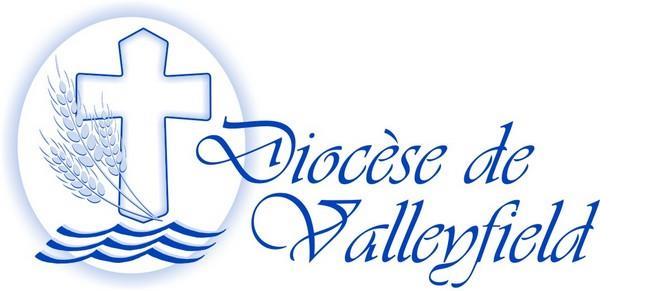 MESSAGE DE + NOËL SIMARD, ÉVÊQUE DE VALLEYFIELD, POUR LE CARÊME 2022                 AVEC JÉSUS, RENAÎTRE AUTREMENTA chaque année, le carême nous lance cet appel à nous convertir, à faire du neuf et à renaître avec Jésus.  Mais comment et pourquoi?  En effet, la pandémie nous afflige depuis deux ans et a affecté durement notre espérance d’un monde meilleur et d’une humanité guérie et sauvée en Jésus.  Le virus Covid 19 a causé une crise sanitaire, sociale et humanitaire sans précédent, crise qui a manifesté notre grande vulnérabilité et notre fragilité.  Cette crise nous a fait prendre conscience, encore davantage, de ce bien essentiel qu’est la santé et combien nous devons être solidaires dans le soin qu’il faut lui donner. Et voilà que l’invasion brutale, totalement injustifiée et horrible de l’Ukraine par la Russie menace un autre bien primordial et nécessaire à notre vivre ensemble, à savoir la paix.          Dans un tel contexte de menace et de peur, le carême nous offre la possibilité de renaître dans la confiance, confiance en Dieu, confiance dans les autres, confiance dans le monde et confiance en l’avenir.  En cette montée vers Pâques, demandons ensemble au Seigneur de renouveler Sa vie en nous et de nous aider à prendre ces voies royales de la conversion que sont la prière, le jeûne et la charité.  C’est à un effort consenti que le Seigneur nous convie : celui de revenir à Lui, de puiser à la source par la prière et l’écoute de sa Parole, de faire silence pour mieux entendre sa voix.  Dans son encyclique Laudato Si, le pape François nous rappelle que « les déserts extérieurs se multiplient dans notre monde parce que les déserts intérieurs sont devenus très grands ».   Le Carême nous demande aussi de jeûner en nous dépouillant de ce qui alourdit notre marche à la suite du Christ, en creusant en nous le désir de Dieu trop souvent éteint par la recherche des biens matériels et du luxe, en adoptant cette simplicité volontaire et joyeuse qu’ont vécue Jean le Baptiste, François et Claire d’Assise, Mère Teresa, Charles de Foucauld, et bien d’autres contemporains comme le pape François. Enfin, le Carême nous remémore d’être d’authentiques témoins de la vie du Ressuscité par une charité renouvelée à l’égard des personnes démunies, exclues ou fuyant leur pays à cause de la guerre. Et déjà plusieurs organisations dont Développement et Paix – Caritas Canada qui se fait le porte-parole de Caritas Ukraine, nous invitent à un surcroît de générosité pour répondre sur le terrain aux besoins essentiels de millions d’ukrainiens et ukrainiennes qui sont déplacées ou qui se réfugient dans les pays limitrophes comme la Pologne et la Hongrie.  La campagne Carême Partage est déjà commencée.  Puisse ce carême 2022 nous aider à renaître autrement et à laisser la vie nouvelle du Ressuscité s’épanouir en nous et porter des fruits de conversion, de justice, de paix, de partage, d’amour et de solidarité !Bon carême !  Ensemble ayons confiance et faisons du neuf !+ Noël, évêque